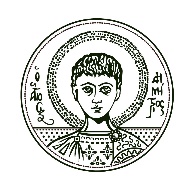 Θεσσαλονίκη ……………………........ΑΙΤΗΣΗ ΠΡΟΣ ΤΟ ΤΜΗΜΑ ΨΥΧΟΛΟΓΙΑΣ Α.Π.Θ.ΘΕΜΑ: ΕΓΓΡΑΦΗ ΦΟΙΤΗΤΗ/ΤΡΙΑΣΟ/ Η αιτ…… ………………………. (υπογραφή)  Προσωπικές ΠληροφοριεςΠαρακαλών για την εγγραφή μου στο Τμήμα Ψυχολογίας ως μετά την επιτυχή εξέταση στις κατατακτήριες εξετάσεις 2020- 2021. ΟνοματεπώνυμοΠαρακαλών για την εγγραφή μου στο Τμήμα Ψυχολογίας ως μετά την επιτυχή εξέταση στις κατατακτήριες εξετάσεις 2020- 2021. Όνομα ΠατρόςΠαρακαλών για την εγγραφή μου στο Τμήμα Ψυχολογίας ως μετά την επιτυχή εξέταση στις κατατακτήριες εξετάσεις 2020- 2021. Τόπος ΓέννησηςΠαρακαλών για την εγγραφή μου στο Τμήμα Ψυχολογίας ως μετά την επιτυχή εξέταση στις κατατακτήριες εξετάσεις 2020- 2021. Δ/νση Μόνιμης ΚατοικίαςΠαρακαλών για την εγγραφή μου στο Τμήμα Ψυχολογίας ως μετά την επιτυχή εξέταση στις κατατακτήριες εξετάσεις 2020- 2021. ΤΚ / ΠόληΠαρακαλών για την εγγραφή μου στο Τμήμα Ψυχολογίας ως μετά την επιτυχή εξέταση στις κατατακτήριες εξετάσεις 2020- 2021. Δ/νση Κατοικίας στη ΘεσσαλονίκηΤΚ / ΠόληΣταθερό ΤηλέφωνοΞένη γλώσσα που θα παρακολουθήσωΑγγλικά              Γαλλικά               Γερμανικά 